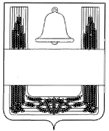 СОВЕТ ДЕПУТАТОВ СЕЛЬСКОГО ПОСЕЛЕНИЯ НИЖНЕ-КОЛЫБЕЛЬСКИЙ СЕЛЬСОВЕТ ХЛЕВЕНСКОГО МУНИЦИПАЛЬНОГО РАЙОНА ЛИПЕЦКОЙ ОБЛАСТИ РОССИЙСКОЙ ФЕДЕРАЦИИТридцать шестая сессияшестого созываРЕШЕНИЕ13 апреля 2023 года              с. Нижняя-Колыбелька                        №86 О внесении изменений в Положение "О земельном налоге на территории сельского поселения Нижне-Колыбельский сельсовет Хлевенского муниципального района Липецкой области", принятое решением Совета депутатов сельского поселения Нижне-Колыбельский сельсовет от 27.11.2009 г. № 92На основании протеста прокуратуры Хлевенского района от 27.03.2023 года № 54-2023 на решение Совета депутатов сельского поселения Нижне-Колыбельский сельсовет от 27.11.2009 г. № 92 "О Положении "О земельном налоге на территории сельского поселения Нижне-Колыбельский сельсовет Хлевенского муниципального района Липецкой области"(с изменениями от 25.03.2010 года №6,от 01.11.2010 года №21,от 17.03.2011 года №35,от 17.09.2012 года №73,от 04.12.2013 года №99,от 22.09.2014 года №112,от 07.11.2014 года №121,от 01.03.2016 года №16,от 16.01.2018 года №65,от 18.11.2019 года №111,от 21.01.2020 года №66,от 24.05.2021 №27,от 29.11.2022 №70), Совет депутатов сельского поселения Нижне-Колыбельский сельсоветРЕШИЛ:1. Принять изменения в Положение "О земельном налоге на территории сельского поселения Нижне-Колыбельский сельсовет Хлевенского муниципального района Липецкой области", принятое решением Совета депутатов сельского поселения Нижне-Колыбельский сельсовет от 27.11.2009 г. № 92 (прилагаются).2. Направить данные изменения в соответствии с Уставом сельского поселения Нижне-Колыбельский сельсовет Хлевенского муниципального района Липецкой области Российской Федерации главе сельского поселения Нижне-Колыбельский сельсовет для подписания .3. Настоящее решение вступает в силу с момента официального обнародования.Председатель Совета депутатов сельского  поселения Нижне-Колыбельский сельсовет                           Семенихина Т.Н.Приложение к решению Совета депутатов от 13.04.2023г. №86 О внесении изменений в Положение "О земельном налоге на территории сельского поселения Нижне-Колыбельский сельсовет Хлевенского муниципального района Липецкой области", принятое решением Совета депутатов сельского поселения Нижне-Колыбельский сельсовет от 27.11.2009 г. № 92Изменения  в Положение "О земельном налоге на территории сельского поселения Нижне-Колыбельский сельсовет Хлевенского муниципального района Липецкой области", принятое решением Совета депутатов сельского поселения Нижне-Колыбельский сельсовет от 27.11.2009 г. № 92Статья 1 Внести в Положение "О земельном налоге на территории сельского поселения Нижне-Колыбельский сельсовет Хлевенского муниципального района Липецкой области", принятое решением Совета депутатов сельского поселения Нижне-Колыбельский сельсовет от 27.11.2009 г. № 92 следующие изменения:1.1 Статью 4 изложить в новой редакции:Статья 4. Порядок и сроки уплаты налога и авансовых платежей по налогу4.1. Срок уплаты налога для налогоплательщиков - организаций, подлежит уплате не позднее 28 февраля года, следующего за истекшим налоговым периодом.4.2. Срок уплаты авансовых платежей по налогу для налогоплательщиков - организаций, подлежит уплате не позднее 28-го числа месяца, следующего за истекшим отчетным периодом.Отчетными периодами для налогоплательщиков - организаций, признаются первый квартал, второй квартал и третий квартал календарного года.4.3. Срок уплаты налога для налогоплательщиков - физических лиц, подлежит уплате не позднее 1 декабря года, следующего за истекшим налоговым периодом.4.4.  Для граждан, призванных на военную службу по мобилизации в Вооруженные силы России в соответствии с Указом Президента РФ от 21.09.2022 N 647, срок уплаты налога продлевается до 28-го числа третьего месяца, следующего за месяцем окончания периода частичной мобилизации или увольнения такого лица с военной службы." Статья 2Настоящий нормативный правовой акт вступает в силу со дня его официального обнародования.Глава сельского поселения Нижне-Колыбельский сельсовет	Черных Н.А.